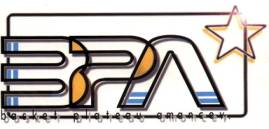 Laurent Burla							Amancey, le 08 aout 2016Basket du Plateau d’Amancey9 grande rue25330 AMANCEYTél. port. : 06.87.88.89.56Mail : laurent.burla@laposte.netObjet : Convocation à l’Assemblée Générale de l’association	J’ai le plaisir de vous inviter à l’Assemblée Générale du Basket Club du Plateau d’Amancey. Elle aura lieu le Vendredi 27 Aout 2016À 19h00Au gymnase intercommunal d’Amancey	Ordre du Jour :		Rapport moral		Rapport sportif		Rapport financier		Bilan des actions réalisées cette saison.		Perspective saison 2016-2017 (équipes, actions, basket école…) Examen et débat de toutes propositions, critiques, idées…			 Election du bureau C’est une date très importante dans la vie de l’association. A ce titre, même les jeunes joueurs et joueuses (à partir des minimes, mais la porte n’est fermée à personne !) seront les bienvenu(e) s.	Nous devrons procéder à la réélection du bureau si des parents ou des joueurs souhaitent intégrer le comité directeur du club : avis aux intéressé(e)s.	Un repas se déroulera après l’AG (vers 20h – 20h30) afin de bien commencer l'année, comme chaque saison, le club prend en charge les boissons non alcoolisées (coca, oasis, eau pour le pont….), à charge des participants d’apporter salades, desserts… Merci de confirmer votre présence, ainsi que le nombre de participant  aux entraineurs dans un souci d’organisation.		Comptant sur votre présence à l’assemblée générale, je vous adresse mes plus sincères salutations.									Le Président